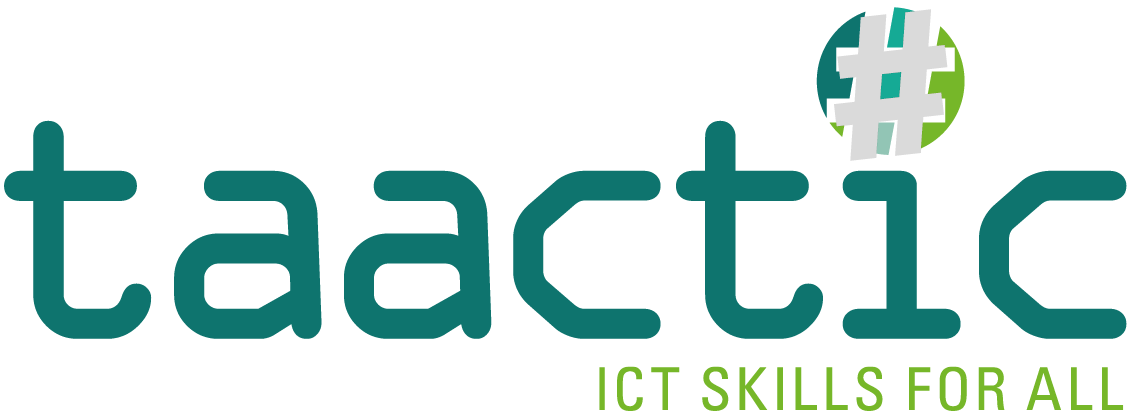 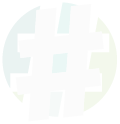 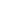 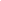 Questa produzione è sotto licenza Creative Commons Attribution.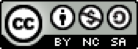  - Non commerciale - Licenza internazionale Share Alike 4.0.È disponibile solo il testo di questa pubblicazione (non le illustrazioni)sotto licenza.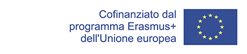 Il sostegno della Commissione europea alla produzione di questa pubblicazione non costituisce un’approvazione del contenuto, che riflette esclusivamente il punto di vista degli autori, e la Commissione non può essere ritenuta responsabile per l’uso che può essere fatto delle informazioni ivi contenute. TAACTIC - Progetto No. 2019-1-FR01-KA204-063046UNITÀ DI APPRENDIMENTO 1 : AMBIENTE INFORMATICO UNITÀ DI APPRENDIMENTO 2 : COMUNICAZIONEUNITÀ DI APPRENDIMENTO 3 : RICERCA INFORMAZIONIUNITÀ DI APPRENDIMENTO 4 : CREAZIONE DI CONTENUTIUNITÀ DI APPRENDIMENTO 5 : GESTIONE DEI FILEUNITÀ DI APPRENDIMENTO 6 : SICUREZZAUNITÀ DI APPRENDIMENTO 1 : AMBIENTE INFORMATICOUNITÀ DI APPRENDIMENTO 1 : AMBIENTE INFORMATICOUNITÀ DI APPRENDIMENTO 1 : AMBIENTE INFORMATICOCONOSCENZEABILITÀCOMPETENZE TRASVERSALI EssenzialiEssenzialiEssenzialiAmbiente informatico (computer, hardware, software)Identificare la parte di un computer/un laptop/uno smartphone/un tabletImparare ad apprendere Perferiche per computer ( webcam, usb, cuffie… )Spiegare la terminologia di baseConnessione a Internet Accendere / spegnere un computer / un portatile / uno smartphone / un tablet Comandi di base del computer Digitare su una tastiera e usare il mouseDesktop e iconeRiconoscere le icone del desktop e le applicazioni di base Windows Componenti esterni ( scanner, stampante… )Collegare un computer ad una rete fissa o wirelessNozioni di base sull’accesso a Internet Collegare uno smartphone a Internet Sistemi operativi ( Windows… )Utilizzare l'interfaccia web-browser Impostazione di uno smartphone e/o di un tabletStandardStandardStandardPersonalizzare il design dello schermo di benvenuto ORE DI APPRENDIMENTOTotal : 8 oreFrontali : 80% E-learning : 20%UNITÀ DI APPRENDIMENTO 2 : COMUNICAZIONEUNITÀ DI APPRENDIMENTO 2 : COMUNICAZIONEUNITÀ DI APPRENDIMENTO 2 : COMUNICAZIONECONOSCENZEABILITÀCOMPETENZE TRASVERSALIEssenzialiEssenzialiEssenzialiComprensione di un account e della sua gestione Creare e gestire un account personale ( scelta della password, memorizzazione credenziali…)Conoscere le regole di comportamento volte a favorire il reciproco rispetto tra gli utenti ( netiquette ) Funzionamento della posta elettronica Gestire un indirizzo di posta elettronica ( indirizzario, allegati... )Utilizzare i social network per l’interazione e le possibilità di ricerca di lavoroProgrammi di comunicazione ( WhatsApp, Google Meet, Skype, Zoom…) Impostare criteri di sicurezza dati e privacy Costruire l’identità digitale sui social networkSocial network ( Facebook, Instagram… ) Sincronizzare gli account e gli spazi cloud gestendo il loro backup Comunicare attraverso la comunicazione verbale e non verbale Sincronizzazione accountCreare un profilo in linea con i principi di buon comportamento sociale ORE DI APPRENDIMENTOTotale : 10 oreFrontali : 80% E-learning : 20%UNITÀ DI APPRENDIMENTO 3 : RICERCA INFORMAZIONI UNITÀ DI APPRENDIMENTO 3 : RICERCA INFORMAZIONI UNITÀ DI APPRENDIMENTO 3 : RICERCA INFORMAZIONI CONOSCENZEABILITÀCOMPETENZE TRASVERSALIEssenzialiEssenzialiEssenzialiComprensione del funzionamento della rete internetSapersi destreggiare nell’utilizzo di Internet per svolgere ricerche Valutare le informazioni attendibili e utilizzare una fonte affidabile ( notizie false )Cosa sono i motori di ricerca e a cosa servono Cercare e trovare siti di interesse ( tempo libero, lavoro, cittadinanza, salute… )Conoscere i meccanismi di sicurezza quando si utilizzano i servizi onlineCome avviare un browser e come impostarlo Cercare e trovare applicazioni e strumenti utili per la vita quotidiana ( mappe, traduzioni, acquisti… ) Utilizzare i servizi elettronici per i cittadini - specifici per ogni paeseComprendere le potenzialità di ricerca attiva legate all’onlineORE DI APPRENDIMENTO Totale : 8 oreFrontali : 70%E-learning : 30%UNITÀ DI APPRENDIMENTO 4 : CREAZIONE DI CONTENUTIUNITÀ DI APPRENDIMENTO 4 : CREAZIONE DI CONTENUTIUNITÀ DI APPRENDIMENTO 4 : CREAZIONE DI CONTENUTICONOSCENZEABILITÀCOMPETENZE TRASVERSALIEssenzialiEssenzialiEssenzialiUtilizzo di programmi di scrittura ( Microsoft Word, Google Documents, LibreOffice o simile ) Sapere creare un file di testo ed editarlo Conoscere la struttura di base dei documenti utili. Per esempio : curriculum vitae, timesheet...Utilizzo di programmi per creazione e gestione di fogli elettronici ( Microsoft Excel, LibreOffice Calc o simile ) Sapere creare un foglio di lavoro e gestire i principali comandiMigliorare se stessi : aspetto, puntualità, espressione orale e scrittaStandardStandardStandardPrincipali programmi per la creazione di contenuti ( presentazioni, montaggi, video e foto, etc… ) Sapere come convertire un file ( ed es. da file word a pdf )ORE DI APPRENDIMENTOTotale : 15 oreFrontali : 70%E-learning : 30%UNITÀ DI APPRENDIMENTO 5 : GESTIONE DEI FILEUNITÀ DI APPRENDIMENTO 5 : GESTIONE DEI FILEUNITÀ DI APPRENDIMENTO 5 : GESTIONE DEI FILECONOSCENZEABILITÀCOMPETENZE TRASVERSALIEssenzialiEssenzialiEssenzialiArchiviazione e gestione di file ( salvataggio, ricerca, scelta del formato adeguato… )Salvare e ritrovare file usando memorie fisse e rimovibili Gestire la sicurezza informatica Dimensione dei file, conoscenza delle unità e delle possibilità di ridurre il peso di file ingombranti ( zip ) Utilizzare il supporto adeguato per salvare i file ( memoria interna, spazio icloud, hard-disk…) Tutelare la privacy e la diffusione di dati sensibili Gestione date e strumenti per prevenire la perdita : backup Sapere impostare un sistema di backup e recupero fileApplicare l'autovalutazione Come funziona la condivisione dei file e come gestire uno spazio cloudSapere condividere informazioni con diversi strumenti ( mail social, icloud… ) ORE DI APPRENDIMENTOTotale : 8 oreFrontali : 80%E-learning : 20%UNITÀ DI APPRENDIMENTO 6 : SICUREZZAUNITÀ DI APPRENDIMENTO 6 : SICUREZZAUNITÀ DI APPRENDIMENTO 6 : SICUREZZACONOSCENZEABILITÀCOMPETENZE TRASVERSALI EssenzialiEssenzialiEssenzialiComprensione dell’utilità e del funzionamento di un antivirusGestire l’aggiornamento dei programmi funzionali alla sicurezza dei dispositivi digitali e informativi ( antivirus ) Scegliere una password sicuraAcquisti on)line e funzionamento di pagamenti elettronici Gestire pagamenti elettronici in sicurezza Costruire un’identità digitale e conoscere i potenziali rischi dei social media e come condividere informazioni personali su Internet Comprensione dell’importanza di un corretto spegnimento dei dispositivi digitali ( lagout, aggiornamenti di sistema… ) Riconoscere un malfunzionamento e sapere chiedere assistenza se necessario Riconoscere una truffa informatica Software pericolosi ( malware, spam… ) ORE DI APPRENDIMENTO Totale : 8 oreFrontali : 100%E-learning : 0%